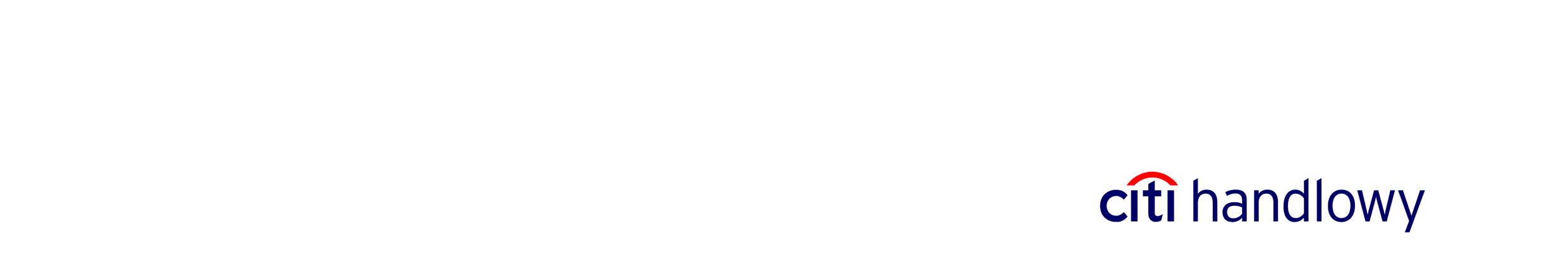 Warszawa, 06.02.2018 r. Bankowość prywatna Citi Handlowy najlepszaPrestiżowy brytyjski magazyn finansowy Euromoney po raz kolejny wyróżnił bank      Citi Handlowy. W 15. edycji dorocznego badania rynku bankowości prywatnej bank został doceniony w dwóch kategoriach: za najlepszą ofertę private banking oraz najlepszą ofertę dla klientów globalnych.  Euromoney Award 2018 to kolejne wyróżnienie Euromoney dla Citi Handlowy – bank podobne wyróżnienia otrzymywał już kilkukrotnie. Zgodnie z metodologią badania Euromoney bankowość prywatna to usługi dla zamożnych klientów posiadających aktywa w wysokości jednego miliona dolarów. Tym samym Euromoney wyróżnił Citi Handlowy za ofertę Citi Private Client. – Na coraz bardziej konkurencyjnym rynku usług bankowości prywatnej takie wyróżnienie to prawdziwy zaszczyt i powód do dumy. Choć przyznam też, że nie jest to dla nas duże zaskoczenie, bo bankowość prywatna Citi Handlowy od lat wyznacza najwyższe standardy na tym rynku – mówi Jacek Taraśkiewicz,  Szef Pionu Zarządzania Produktami Detalicznymi, Usługami Maklerskimi, Segmentami i Siecią Oddziałów Citi Handlowy. Citi Private Client to unikalny program,  za którym stoi sztab profesjonalistów. Klient otrzymuje wsparcie osobistego doradcy. Jednocześnie  do jego dyspozycji pozostają doradca inwestycyjny, specjalista walutowy i makler giełdowy. Takie podejście pozwala klientom na efektywnego pomnażanie majątku i korzystanie z możliwości inwestycyjnych dostępnych tutaj w Polsce oraz na całym świecie. W organizowanym rokrocznie rankingu Euromoney banki z czołówki światowych finansów wybierają najlepszych, ich zdaniem konkurentów. Rankingi sygnowane marką Euromoney mają  międzynarodową renomę i stanowią rzetelny barometr stanu branży oraz wiarygodny certyfikat jakości od klientów. Kolejność w rankingu jest całkowicie uzależniona od głosów klientów, którzy wypełniając anonimowe ankiety informacjami o współpracy z danym bankiem, wpływają na finalną kolejność w zestawieniuBankowość prywatna Citi Handlowy święci triumfy także w lokalnych, prestiżowych rankingach. W najnowszym lutowym rankingu magazynu Forbes „Idealne banki dla najbogatszych” oferta Citi Handlowy uzyskała najwyższa notę 5 gwiazdek. Doceniono globalny charakter banku, oferującego swoje usługi klientom prowadzącym interesy na całym świecie. Zauważono mobilność oferty i autorską ofertę dla biznesu w dynamicznie rozwijającym się segmencie e-commerce.# # #Dodatkowych informacji udziela:Dorota Szostek-Rustecka, dyrektor Biura Prasowego, tel. (0-22) 692 10 49E-mail: dorota.szostekrustecka@citi.com Agata Charuba-Chadryś, kierownik ds. kontaktów z mediami, tel. (0-22) 692 9416E-mail: agata.charubachadrys@citi.com Zuzanna Przepiórkiewicz, specjalista ds.kontaktów z mediami, tel. (0-22) 692 90 52E-mail: zuzanna.przepiorkiewicz@citi.com Bank Handlowy w Warszawie SA to jedna z największych instytucji finansowych w Polsce, oferująca pod marką Citi Handlowy bogaty i nowoczesny asortyment produktów i usług bankowości korporacyjnej, inwestycyjnej i detalicznej. Bank Handlowy obsługuje  6,2 tys. klientów korporacyjnych i ok. 687 tys. klientów indywidualnych poprzez nowoczesne kanały dystrybucji oraz sieć  26 oddziałów. W skład grupy kapitałowej Banku wchodzą takie podmioty jak: Dom Maklerski Banku Handlowego i Handlowy Leasing. Przynależność do Citigroup, największej na świecie instytucji finansowej, zapewnia klientom Banku Handlowego dostęp do usług finansowych w ponad 100 krajach. Citi (NYSE:C) to wiodąca globalna instytucja finansowa, mająca około 200 milionów klientów w ponad 140 krajach. Poprzez swoje dwie odrębne jednostki operacyjne: Citicorp i Citi Holdings, Citi obsługuje klientów indywidualnych, korporacyjnych, rządowych i instytucjonalnych zapewniając im bogaty wachlarz produktów i usług finansowych w zakresie bankowości detalicznej, bankowości korporacyjnej i inwestycyjnej, usług maklerskich i zarządzania aktywami. Dodatkowe informacje można uzyskać na stronie internetowej www.citigroup.com lub www.citi.com.